Уведомление об окончании строительства или реконструкции объекта                   индивидуального жилищного строительства или садового дома     Администрация Курганинского городского поселения Курганинского района(наименование уполномоченного на выдачу разрешений на строительство федерального органа исполнительной власти, органа исполнительной власти субъекта Российской Федерации, органа местного самоуправления)1. Сведения о застройщике2. Сведения о земельном участке3. Сведения об объекте капитального строительства4. Схематичное изображение построенного или реконструированного                        объекта капитального строительства на земельном участке Почтовый адрес и (или) адрес электронной почты для связи:г. Курганинск, ул. Ленина,6 , тел. 8(918)469-27-36Уведомление о соответствии построенных или реконструированных объекта индивидуального жилищного строительства или садового дома требованиям законодательства о градостроительной деятельности либо о несоответствии построенных или реконструированных объекта индивидуального жилищного строительства или садового дома требованиям законодательства о градостроительной деятельности прошу направить следующим способом: получу нарочно(путем направления на почтовый адрес и (или) адрес электронной почты или нарочным в уполномоченном на выдачу разрешений на строительство федеральном органе исполнительной власти, органе исполнительной власти субъекта Российской Федерации или органе местного самоуправления, в том числе через многофункциональный центр)Настоящим уведомлением подтверждаю, что (объект индивидуального жилищного строительства или садовый дом)не предназначен для раздела на самостоятельные объекты недвижимости, а также                       оплату государственной пошлины за осуществление государственной регистрации правКБ «Кубань кредит» 68.01.01 00125 от 22.11.2018г.	.(реквизиты платежного документа)Настоящим уведомлением я (фамилия, имя, отчество (при наличии)даю согласие на обработку персональных данных (в случае если застройщиком является физическое лицо).М.П.
(при наличии)К настоящему уведомлению прилагается:1.Выписка из ЕГРН от 20.04.2018 г. (на земельный участок)2. Выписка из ЕГРН от 20.04.2018 г. (на объект ИЖС) при реконструкции3.Технический план здания от 12.11.20118 г., электронный носитель4. Разрешение на строительство №    отили уведомление о соответствии установленным параметрам и допустимости размещения объекта ИЖС №           от           ;						(документы, предусмотренные частью 16 статьи 55 Градостроительного кодекса Российской Федерации (Собрание законодательства Российской Федерации, 2005, № 1, ст. 16; 2006, № 31, ст. 3442; № 52, ст. 5498; 2008, № 20, ст. 2251; № 30, ст. 3616; 2009, № 48, ст. 5711; 2010, № 31, ст. 4195; 2011, № 13, ст. 1688; № 27, ст. 3880; № 30, ст. 4591; № 49, ст. 7015; 2012, № 26, ст. 3446; 2014, № 43, ст. 5799; 2015, № 29, ст. 4342, 4378; 2016, № 1, ст. 79; 2016, № 26, ст. 3867; 2016, № 27, ст. 4294, 4303, 4305, 4306; 2016, № 52, ст. 7494; 2018, № 32, ст. 5133, 5134, 5135)«  19»         июня20 19г.1.1Сведения о физическом лице, в случае если застройщиком является физическое лицо:1.1.1Фамилия, имя, отчество (при наличии)Иванов Иван Иванович1.1.2Место жительстваКраснодарский край,Курганинский район, город Курганинск, ул. Ленина, 61.1.3Реквизиты документа, удостоверяющего личностьпаспорт 0304 888555,выдан 17.08.2010г.,Курганинским РОВД Краснодарского края1.2Сведения о юридическом лице, в случае если застройщиком является юридическое лицо:1.2.1Наименование1.2.2Место нахождения1.2.3Государственный регистрационный номер записи о государственной регистрации юридического лица в едином государственном реестре юридических лиц, за исключением случая, если заявителем является иностранное юридическое лицо1.2.4Идентификационный номер налогоплательщика, за исключением случая, если заявителем является иностранное юридическое лицо2.1Кадастровый номер земельного участка (при наличии)23:16:0602131:2942.2Адрес или описание местоположения земельного участкаг. Курганинск, ул. Ленина, 62.3Сведения о праве застройщика на земельный участок (правоустанавливающие документы)Собственность, выпуска из ЕГРН от 20.04.2018г2.4Сведения о наличии прав иных лиц на земельный участок (при наличии)2.5Сведения о виде разрешенного использования земельного участкадля индивидуального жилищного строительства3.1Сведения о виде разрешенного использования объекта капитального строительства (объект индивидуального жилищного строительства или садовый дом)объект индивидуального жилищного строительства3.2Цель подачи уведомления (строительство или реконструкция)окончание строительства3.3Сведения о параметрах:3.3.1Количество надземных этажей13.3.2Высота8,0 м.3.3.3Сведения об отступах от границ земельного участкаПроектируемый индивидуальный жилой дом размерами в плане 6,0х7,0 метров с количеством надземных этажей 1, в г.Курганинске                             по ул. Победы, 46 расположен                             с отступом от 3,00м до 3,10м                            с земельным   участком                                      по ул. Победы, 44 , с отступом                        от 6,12 до 6,30м от границ                                          с земельным участком                                      по ул. Победы, 48, с отступом более 3м от границ с земельным участком                                           по ул. Гайдара,  45  с отступом                        от 21,81м до 21,98 от красной линии  со стороны улицы Победы.3.3.4Площадь застройки149 кв.м.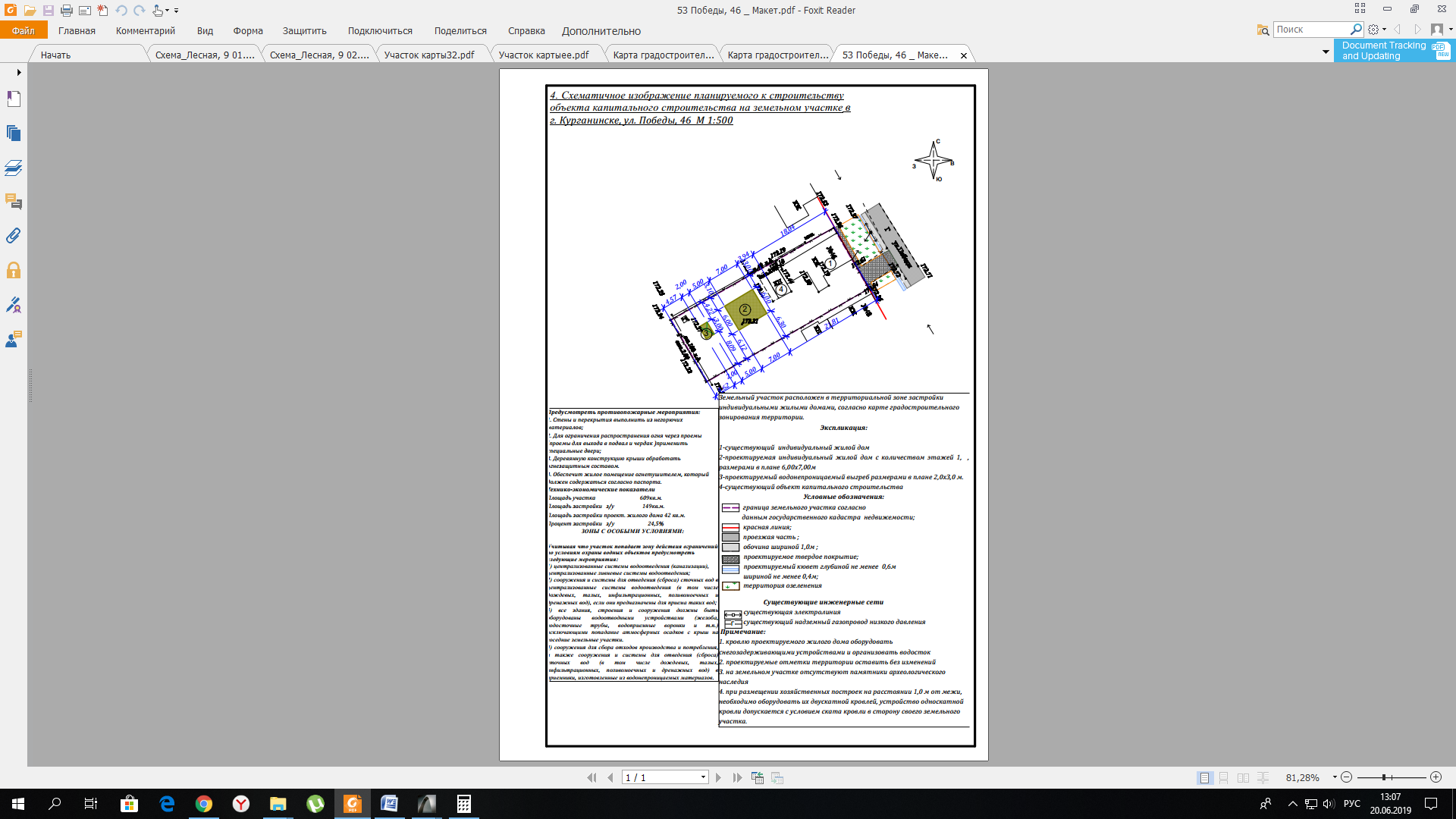 (должность, в случае если застройщиком является юридическое лицо)(подпись)(расшифровка подписи)